Al Sindacodel Comune di San Severo ufficiodipiano@pec.comune.san-severo.fg.itOggetto: Avviso pubblico per la concessione di contributi per il superamento del DIGITAL DIVIDE - art. 15  L.R.32/2022 – attuazione L.R.n.32/2021 e ss.mm.ii. - Anno 2023Il/La sottoscritto/a 	nato a	Prov	il  	C.F.	residente nel Comune di  	Prov.	Via	n 	recapito telefonico	pec/mail 	Consapevole delle sanzioni penali e amministrative in caso di dichiarazione mendace e delle possibilità di controllo da parte dell'Amministrazione Comunale, ai sensi dell'art. 75 e 76 del D.P.R. 28 dicembre 2000, n.445, pena l'esclusione dal beneficio del contributo,CHIEDEdi poter accedere ai contributi di cui all'oggetto e che l'eventuale importo riconosciuto, venga erogato a mezzo bonifico sul proprio C/C avente coordinate iban:PAESE	EUR	CIN	ABI	CAB	N.CONTO CORRENTE2	1	5	5	12DICHIARAche il proprio nucleo familiare è composto nel seguente modo: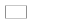 di essere residente da almeno un biennio nel territorio della Regione Puglia (calcolato alla data di pubblicazione dell’Avviso);di essere in possesso di un’attestazione Indicatore della situazione economica equivalente (ISEE) ordinario in corso di validità con valore ISEE non superiore a euro 9 mila 360;di presentare la domanda per la prima volta, e di assumere l’obbligo di acquisizione delle competenze informatiche di base, prevista dall’art. 4 comma 1 lettera c) della L.R. 32/2021 e s.m.i. ai sensi del D.P.R. 445/2000;di avere N:	figli minori in età scolare, (intendendo quella minorile);di essere in possesso di uno dei seguenti requisiti:di avere / di non avere titolarità di un contratto di abbonamento per l’accesso ad internetrelativa prova di acquisto, nell’ipotesi di acquisto di strumentazione informatica;costo eventualmente sostenuto per l’acquisizione delle competenze digitali di cui all’art.4,comma1,lett.c L.R.n.32/2021 e sss.mm.ii.Alla richiesta vanno obbligatoriamente allegati i seguenti documenti pena esclusione: copia carta identità del dichiarante;copia attestazione ISEE in corso di validità;copia codice IBAN e documento dell'eventuale delegato; documentazione varia attestante le dichiarazioni rese.Informazioni relative al trattamento dei dati personaliIl/la sottoscritto/a autorizza il trattamento dei dati personali e sensibili dichiarati, ai sensi della vigente normativa in materia (D. Lgs. 196/2003 e Regolamento UE 2016/679) ed è consapevole che gli stessi saranno utilizzati per tutte le finalità collegate alla presente richiesta.Luogo e data  	Firma del dichiarante(N.B.: È OBBLIGATORIO Firmare ed Allegare copia del documento di riconoscimento a pena di esclusione)ITCognomeNomeData di nascitaCodice FiscaleRapporto di parentela con ilrichiedente *